Ф А1.1-26-114Завідувач кафедри ХПСіН, професор	       _______________	      В.С. Кисличенко Обсяг роботи студентів в годинахПримітка. Оцінювання поточного рейтингу (ПР) студентів на кожному занятті здійснюється згідно обсягу засвоєння матеріалу за шкалою: 0-60% – 0 балів, 61-73% – 1 бал, 74-100% – 2 бали. Оцінювання ЗМ №3, №4 здійснюється за сумою поточного рейтингу та контрольних робіт з модулів.Рейтинг з модулю 2 (М 2) (за 6 семестр) = ЗМ № 3 + ЗМ № 4 + Підсумковий контроль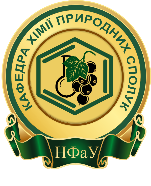 КАЛЕНДАРНО-ТЕМАТИЧНИЙ ПЛАН ЛАБОРАТОРНИХ ЗАНЯТЬфармакогнозії для студентів 3 курсу галузі знань 22 Охорона здоров'я спеціальності 226 «Фармація, промислова фармація» освітня програма «Фармація» Фс17(5,0д) 7-12 групи(весняний семестр, 2019-2020 н.р.)КАЛЕНДАРНО-ТЕМАТИЧНИЙ ПЛАН ЛАБОРАТОРНИХ ЗАНЯТЬфармакогнозії для студентів 3 курсу галузі знань 22 Охорона здоров'я спеціальності 226 «Фармація, промислова фармація» освітня програма «Фармація» Фс17(5,0д) 7-12 групи(весняний семестр, 2019-2020 н.р.)КАЛЕНДАРНО-ТЕМАТИЧНИЙ ПЛАН ЛАБОРАТОРНИХ ЗАНЯТЬфармакогнозії для студентів 3 курсу галузі знань 22 Охорона здоров'я спеціальності 226 «Фармація, промислова фармація» освітня програма «Фармація» Фс17(5,0д) 7-12 групи(весняний семестр, 2019-2020 н.р.)КАЛЕНДАРНО-ТЕМАТИЧНИЙ ПЛАН ЛАБОРАТОРНИХ ЗАНЯТЬфармакогнозії для студентів 3 курсу галузі знань 22 Охорона здоров'я спеціальності 226 «Фармація, промислова фармація» освітня програма «Фармація» Фс17(5,0д) 7-12 групи(весняний семестр, 2019-2020 н.р.)№з/пДатаТема заняттяОбсяг угодинах, вид заняттяСистема оцінюваннязнань, балиСистема оцінюваннязнань, балиСистема оцінюваннязнань, бали№з/пДатаТема заняттяОбсяг угодинах, вид заняттяminmaxmaxЗмістовий модуль 3. МЕТОДИ ФАРМАКОГНОСТИЧНОГО АНАЛІЗУ. ЛІКАРСЬКІ РОСЛИНИ, СИРОВИНА РОСЛИННОГО І ТВАРИННОГО ПОХОДЖЕННЯ, ЯКА МІСТИТЬ фенольні сполуки (Прості феноли та їх глікозиди, лігнани, ксантони, кумарини, хромони, Флавоноїди, похідні антрацену та дубильні речовини». Змістовий модуль 3. МЕТОДИ ФАРМАКОГНОСТИЧНОГО АНАЛІЗУ. ЛІКАРСЬКІ РОСЛИНИ, СИРОВИНА РОСЛИННОГО І ТВАРИННОГО ПОХОДЖЕННЯ, ЯКА МІСТИТЬ фенольні сполуки (Прості феноли та їх глікозиди, лігнани, ксантони, кумарини, хромони, Флавоноїди, похідні антрацену та дубильні речовини». Змістовий модуль 3. МЕТОДИ ФАРМАКОГНОСТИЧНОГО АНАЛІЗУ. ЛІКАРСЬКІ РОСЛИНИ, СИРОВИНА РОСЛИННОГО І ТВАРИННОГО ПОХОДЖЕННЯ, ЯКА МІСТИТЬ фенольні сполуки (Прості феноли та їх глікозиди, лігнани, ксантони, кумарини, хромони, Флавоноїди, похідні антрацену та дубильні речовини». Змістовий модуль 3. МЕТОДИ ФАРМАКОГНОСТИЧНОГО АНАЛІЗУ. ЛІКАРСЬКІ РОСЛИНИ, СИРОВИНА РОСЛИННОГО І ТВАРИННОГО ПОХОДЖЕННЯ, ЯКА МІСТИТЬ фенольні сполуки (Прості феноли та їх глікозиди, лігнани, ксантони, кумарини, хромони, Флавоноїди, похідні антрацену та дубильні речовини». Змістовий модуль 3. МЕТОДИ ФАРМАКОГНОСТИЧНОГО АНАЛІЗУ. ЛІКАРСЬКІ РОСЛИНИ, СИРОВИНА РОСЛИННОГО І ТВАРИННОГО ПОХОДЖЕННЯ, ЯКА МІСТИТЬ фенольні сполуки (Прості феноли та їх глікозиди, лігнани, ксантони, кумарини, хромони, Флавоноїди, похідні антрацену та дубильні речовини». Змістовий модуль 3. МЕТОДИ ФАРМАКОГНОСТИЧНОГО АНАЛІЗУ. ЛІКАРСЬКІ РОСЛИНИ, СИРОВИНА РОСЛИННОГО І ТВАРИННОГО ПОХОДЖЕННЯ, ЯКА МІСТИТЬ фенольні сполуки (Прості феноли та їх глікозиди, лігнани, ксантони, кумарини, хромони, Флавоноїди, похідні антрацену та дубильні речовини». Змістовий модуль 3. МЕТОДИ ФАРМАКОГНОСТИЧНОГО АНАЛІЗУ. ЛІКАРСЬКІ РОСЛИНИ, СИРОВИНА РОСЛИННОГО І ТВАРИННОГО ПОХОДЖЕННЯ, ЯКА МІСТИТЬ фенольні сполуки (Прості феноли та їх глікозиди, лігнани, ксантони, кумарини, хромони, Флавоноїди, похідні антрацену та дубильні речовини». 1.22.01-24.01Хімічний і морфолого-анатомічний аналіз ЛРС, яка містить прості феноли та їх глікозиди, лігнани, ксантони.3ЛЗ1222.29.01-31.01Хімічний і морфолого-анатомічний аналіз ЛРС, яка містить кумарини та хромони.3ЛЗ1223.05.02-07.02Хімічний і морфолого-анатомічний аналіз ЛРС, яка містить флавоноїди - 1.3ЛЗ1224.12.02-14.02Хімічний і морфолого-анатомічний аналіз ЛРС, яка містить флавоноїди - 2.3ЛЗ1225.19.02-21.02Хімічний і морфолого-анатомічний аналіз ЛРС, яка містить антраценпохідні.3ЛЗ1226.26.02-28.02Хімічний і морфолого-анатомічний аналіз ЛРС, яка містить антраценпохідні.3ЛЗ1227.04.03-06.03Хімічний і морфолого-анатомічний аналіз ЛРС, яка містить дубильні речовини.3ЛЗ1228.11.03-13.03Хімічний і морфолого-анатомічний аналіз ЛРС, яка містить дубильні речовини.3ЛЗ1229.18.03-20.03Підсумковий контроль засвоєння ЗМ 33ЛЗ101414Всього за ЗМ 3:Всього за ЗМ 3:Всього за ЗМ 3:Всього за ЗМ 3:183030Змістовий модуль 4. ЛІКАРСЬКІ РОСЛИНИ, СИРОВИНА РОСЛИННОГО І ТВАРИННОГО ПОХОДЖЕННЯ, ЯКА МІСТИТЬ алкалоїди. ЛР і ЛРС, яка містить різні групи БАР. Сировина тваринного походження. Товарознавчий аналіз. Ідентифікація невідомої рослинної сировини.Змістовий модуль 4. ЛІКАРСЬКІ РОСЛИНИ, СИРОВИНА РОСЛИННОГО І ТВАРИННОГО ПОХОДЖЕННЯ, ЯКА МІСТИТЬ алкалоїди. ЛР і ЛРС, яка містить різні групи БАР. Сировина тваринного походження. Товарознавчий аналіз. Ідентифікація невідомої рослинної сировини.Змістовий модуль 4. ЛІКАРСЬКІ РОСЛИНИ, СИРОВИНА РОСЛИННОГО І ТВАРИННОГО ПОХОДЖЕННЯ, ЯКА МІСТИТЬ алкалоїди. ЛР і ЛРС, яка містить різні групи БАР. Сировина тваринного походження. Товарознавчий аналіз. Ідентифікація невідомої рослинної сировини.Змістовий модуль 4. ЛІКАРСЬКІ РОСЛИНИ, СИРОВИНА РОСЛИННОГО І ТВАРИННОГО ПОХОДЖЕННЯ, ЯКА МІСТИТЬ алкалоїди. ЛР і ЛРС, яка містить різні групи БАР. Сировина тваринного походження. Товарознавчий аналіз. Ідентифікація невідомої рослинної сировини.Змістовий модуль 4. ЛІКАРСЬКІ РОСЛИНИ, СИРОВИНА РОСЛИННОГО І ТВАРИННОГО ПОХОДЖЕННЯ, ЯКА МІСТИТЬ алкалоїди. ЛР і ЛРС, яка містить різні групи БАР. Сировина тваринного походження. Товарознавчий аналіз. Ідентифікація невідомої рослинної сировини.Змістовий модуль 4. ЛІКАРСЬКІ РОСЛИНИ, СИРОВИНА РОСЛИННОГО І ТВАРИННОГО ПОХОДЖЕННЯ, ЯКА МІСТИТЬ алкалоїди. ЛР і ЛРС, яка містить різні групи БАР. Сировина тваринного походження. Товарознавчий аналіз. Ідентифікація невідомої рослинної сировини.Змістовий модуль 4. ЛІКАРСЬКІ РОСЛИНИ, СИРОВИНА РОСЛИННОГО І ТВАРИННОГО ПОХОДЖЕННЯ, ЯКА МІСТИТЬ алкалоїди. ЛР і ЛРС, яка містить різні групи БАР. Сировина тваринного походження. Товарознавчий аналіз. Ідентифікація невідомої рослинної сировини.10.25.03-27.03Загальна характеристика алкалоїдів. 3ЛЗ12211.01.04-03.04Хімічний аналіз ЛРС, яка містить алкалоїди.3ЛЗ12212.08.04-10.04Хімічний і морфолого-анатомічний аналіз ЛРС, яка містить справжні алкалоїди.3ЛЗ12213.15.04-17.04Хімічний і морфолого-анатомічний аналіз ЛРС, яка містить протоалкалоїди та псевдоалкалоїди.3ЛЗ12214.22.04-24.04Морфологічний аналіз ЛРС, яка містить різні групи БАР. Сировина тваринного походження.3ЛЗ12215.29.04-01.05Товарознавчий аналіз.3ЛЗ12216.06.05-08.05Ідентифікація невідомої рослинної сировини.3ЛЗ12217.13.05-15.05Підсумковий контроль засвоєння ЗМ 43ЛЗ111616Всього за ЗМ 4:Всього за ЗМ 4:Всього за ЗМ 4:Всього за ЗМ 4:18303018.20.05-22.05Підсумковий модульний контроль з модуля 23ЛЗ254040Всього за вивчення модуля 2Всього за вивчення модуля 2Всього за вивчення модуля 2ЛЗ-5461100100ВсьогоКредитиЛекціїСемінарські заняттяЛабораторні заняттяСамостійна роботаНаціональна шкала1505,016-5480Залік(90-зарах-А)% засвоєння матеріалу з контрольних робітЗМ № 3 Бали % засвоєння матеріалу з контрольних робітЗМ № 4Бали % засвоєння матеріалу Підсумковий контрольБали 90-1001490-10015-1690-10036-4074-8912-1374-8913-1474-8931-3561-7310-1161-7311-1261-7325-300-600-90-600-100-600-24